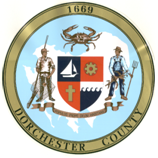 DORCHESTER COUNTY BOARD OF APPEALSDecember 14, 2023Agenda The Dorchester County Board of Zoning Appeals will conduct a meeting on Thursday, December 14, 2023 at 7pm @ Government Office Building, Room 110, 501 Court Lane, Cambridge, MD 21613.Call to OrderIntroductions by ChairmanReading of scheduled cases:Other BusinessBOA Case #2880 Brown: Variance, 2342 Hoopers Island Road, Fishing Creek, MD (Zoned V – Village) Variance within the 100’ tidewater buffer and Variance from front yard setback.BOA Case #2881 Town Point LLC: Special Exception, Tax Map 39, Parcel 10, Cambridge, MD (Zoned AC – Agricultural Conservation) Special exception to allow the construction of an accessory structure prior to the completion of a primary structure.BOA Case #2882 Spears – Chabot: Variance, 13 Manito Drive, Cambridge, MD (Zoned SR – Suburban Residential) Variance within the 100’ tidewater buffer.BOA Case #2783 Miles: Variance, 2243 Wingate-Bishops Head Road, Wingate, MD (Zoned RC – Resource Conservation) Variance within the 100’ tidewater buffer.Other BusinessElection of ChairmanFor questions, please call Susan Webb, Director at (410) 228-3234.